YOUR NAME, Credentials (pronouns: ____/____)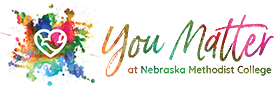 <Title, Department>Individualization * Analytical * Command * Activator * Ideation“Creativity is intelligence having fun” – Albert Einstein